Technická specifikace.Název akce:		II/201 Zbečno, homogenizace Místo realizace:	silnice II/201 v průjezdním úseku obce Zbečno, oblast Kladno, okres Rakovník, CMS RakovníkStaničení:			km 24,190 – 24, 690, uzlové body: 1214A007 – 1232A050plocha 3 200 m², délka 0,500 km, šířka 5,0 – 6,5 m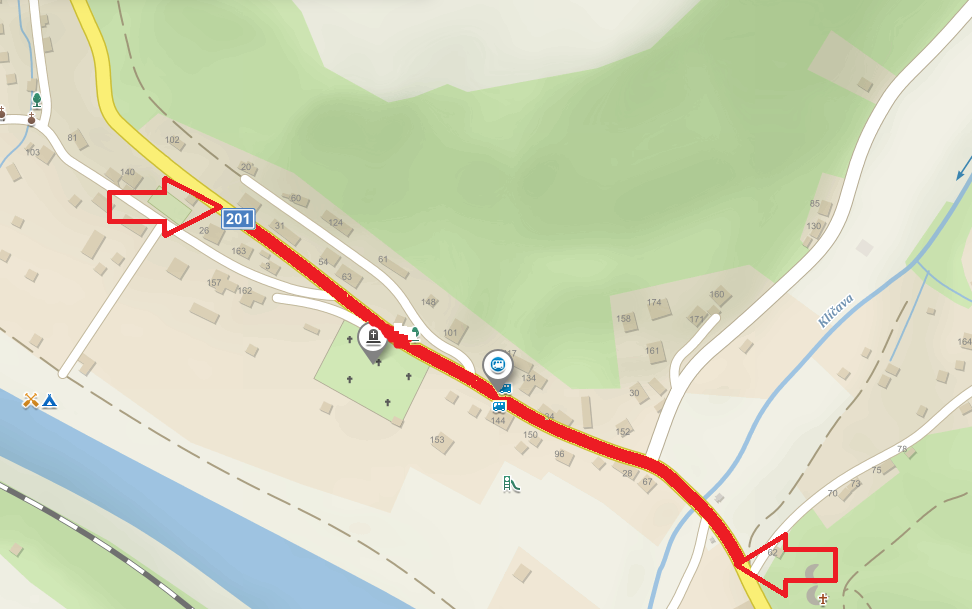 Popis současného stavu:                                                                                                                                                                 Jedná se o komunikace II. třídy zatíženou osobní, autobusovou a těžkou nákladní dopravou 
v průjezdním úseku obce Zbečno. V průtahu obcí probíhá výstavba splaškové kanalizace. Obec Zbečno zajistila opravu vozovky v úseku, kde došlo k uložení splaškové kanalizace a to v celé šíři komunikace, dle rozsahu zásahu do komunikace v rámci stavby splaškové kanalizace. Zbývající části komunikace II/201 od již opravené části komunikace po konec obce Zbečno směr Píska budou opraveny v rámci programu „optimalizace“. Komunikace v obci jsou v nevyhovujícím stavu, povrch vozovky vykazuje plošné deformace, síťové, mozaikové, příčné, podélné trhliny a výtluky. Základní popis akce:Zadání stavebních prací na opravu povrchu komunikace II/201, oprava povrchu bude realizována na základě oznámení o provedení udržovacích prací. Rozsah prací je specifikován v položkovém rozpočtu, který je nedílnou součástí této technické specifikace. Technologie opravy:Bude provedeno odfrézování stávajícího krytu v tl. do 50mm a sanace lokálních poruch. Sanace obsahuje zaříznutí místa poruchy, odtěžení, odvoz na skládku, skládkovné, zhutnění pláně, pokládku geotextilie, ŠD v tl. 15cm, KZC v tl. 12cm a pokládku ACP 22 v tl. 8cm. Dále bude položena vyrovnávka ACL 16+ a položena asfaltová vrstva ACO 11+ v tloušťce 50 mm. Pracovní spáry budou zaříznuty a ošetřeny modifikovatelnou asfaltovou zálivkou. V rámci akce budou dále vyčištěny krajnice od nánosů a zpevněny asfaltovým recyklátem, dojde k vyčištění příkopů a bude realizováno VDZ. Po ukončení opravy bude provedeno geodetické zaměření stavby. Oprava bude realizována v režimu oznámení provedení udržovacích prací, dle schváleného DIO, jehož projednání a realizace je součástí zakázky.Veškeré provedené práce budou dle platných norem ČSN, TP.  Záruční doba: 36 měsícůPlatební podmínky:Plnění veřejné zakázky je podmíněno zajištěním financování. Faktura bude vystavena 
po kompletním dokončení stavebních prací a po předání řádně vedených dokladů na základě předávacího protokolu.Termín realizace: Předpokládaná doba výstavby 4 týdny v roce 2021.Přílohy: výkaz výměr, fotodokumentace.Kontakty:Krajská správa a údržba silnic Středočeského kraje, příspěvková organizace, Zborovská 11, 150 21 Praha 5Vedoucí oblasti Kladno:		Karel Motal, karel.motal@ksus.cz, tel. 723 500 384Zástupce vedoucího oblasti Kladno:	Bohumil Taraba, bohumil.taraba@ksus.cz, 602 375 608Provozní cestmistr: 	                          Karel Sedláček, karel.sedlacek@ksus.cz, 606 647 740Provozní cestmistr:	                          Zdeněk Englický, zdenek.englicky@ksus.cz, 606 613 709Správní cestmistr:                                 Jana Dražanová, jana.drazanova@ksus.cz,   602 489 635 Zpracoval:	    Karel Sedláček, provozní cestmistr                              Zdeněk Englický, provozní cestmistr                              Jana Dražanová, správní cestmistrFotodokumentace: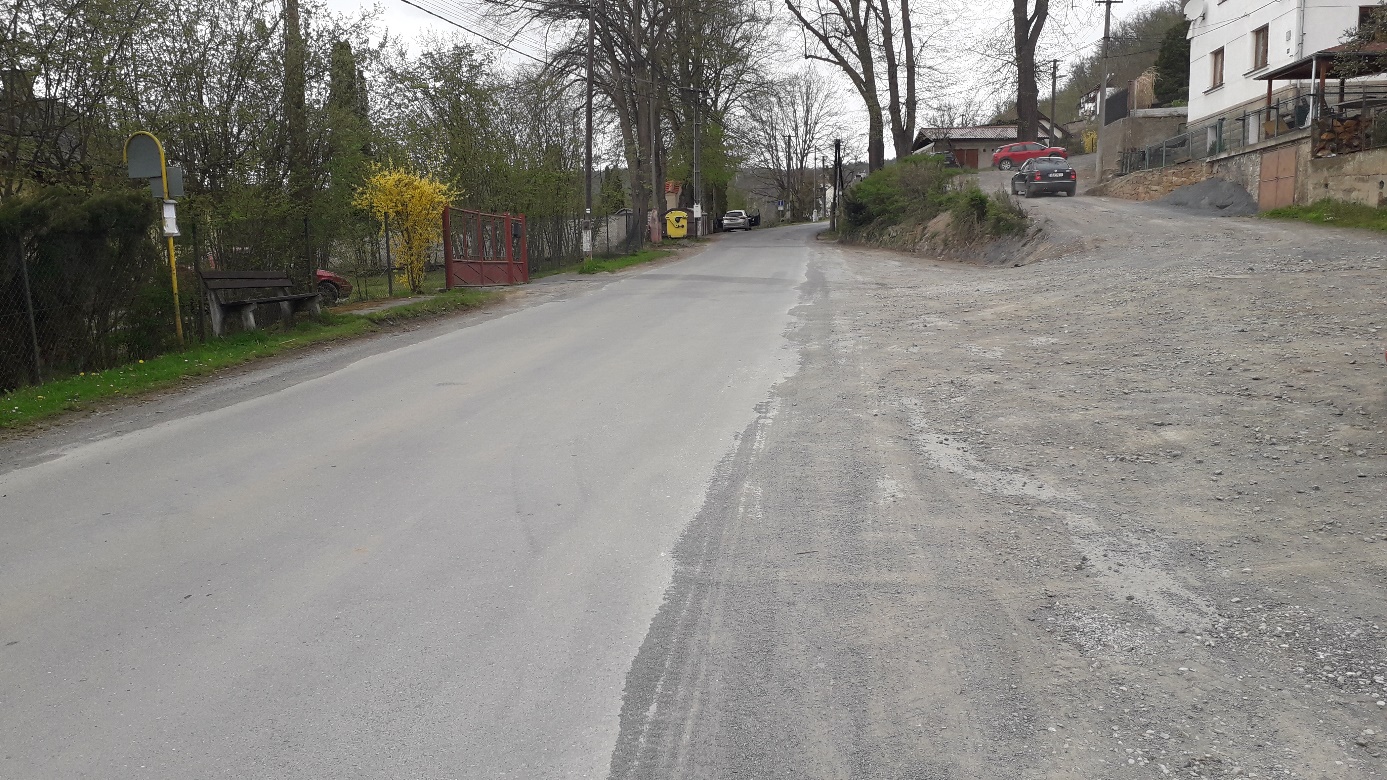 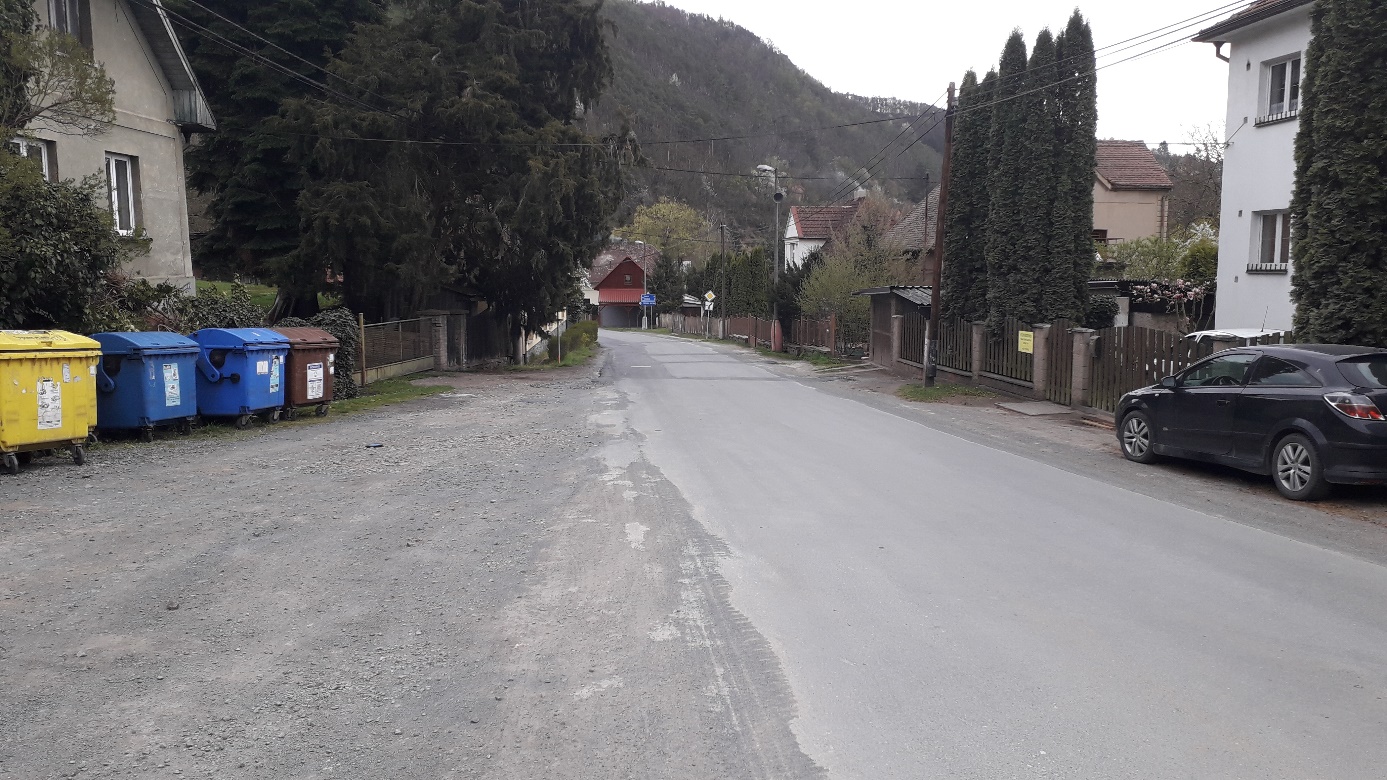 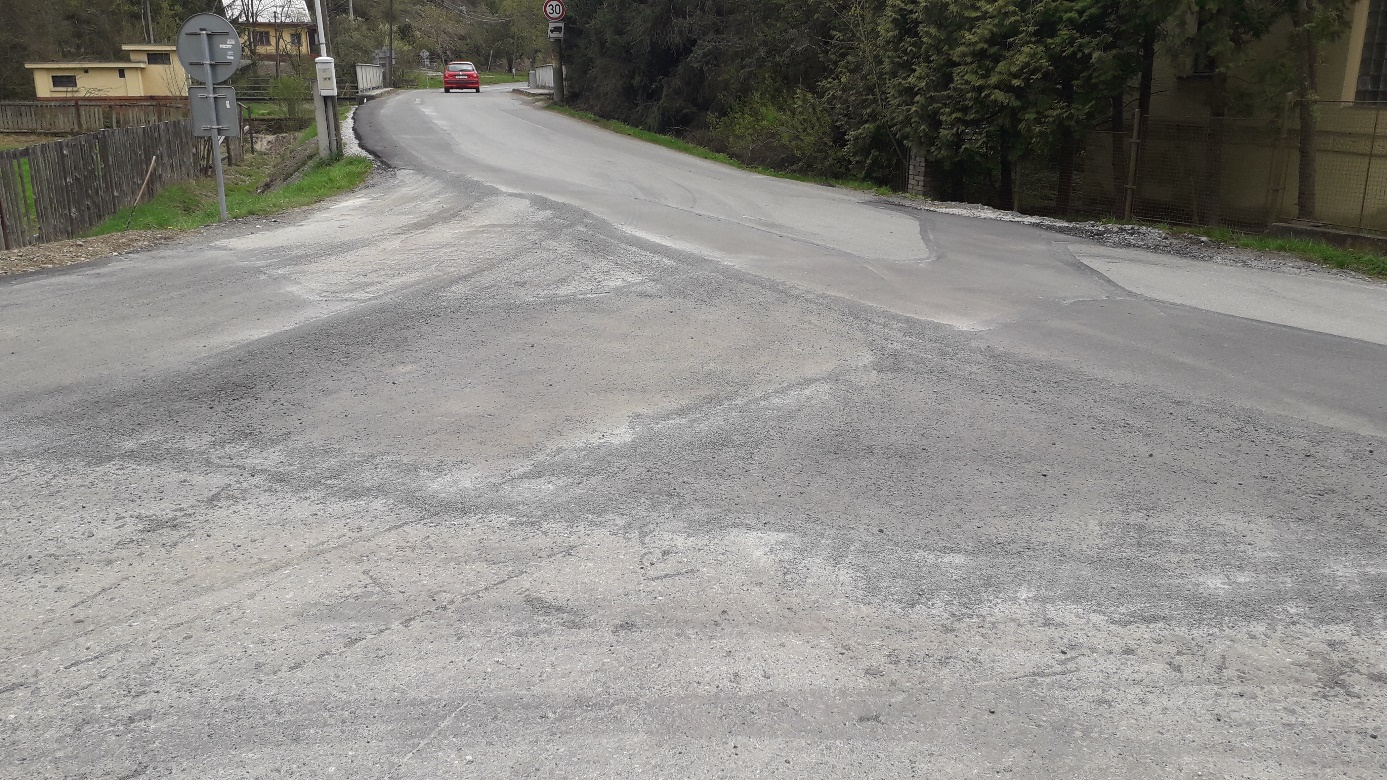 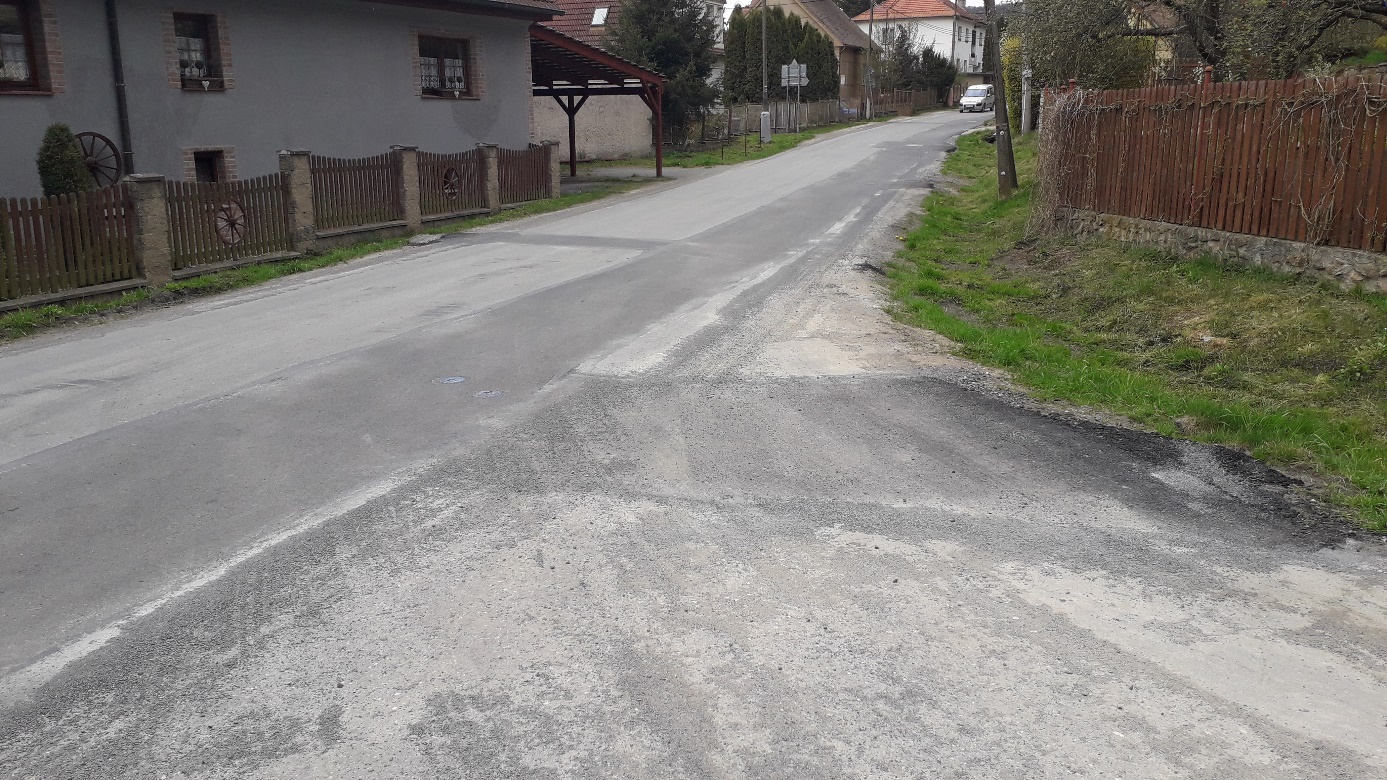 